 Notice of Public MeetingHUMBOLDT DEVELOPMENT AUTHORITYJanuary 17, 2018, 4:00 PM Winnemucca City Hall, 90 W. 4th St., Winnemucca, NV4:00 PM - Call to Order/Pledge of AllegiancePublic Comments: General public comment is designated for discussion only.  The public has the opportunity to address the Board on any matter not appearing on this agenda; however, no action may be taken on a matter raised until the matter itself has been specifically included on the agenda as an item upon which action may be taken.Approval/Amendment of the December 20, 2017 meeting minutes - Discussion and Action.Review and Approve Bills & Invoices, if any – Discussion and Action	Don Vetter: $500.00- Continuing media preparation/Winnemucca Futures	Update and information regarding the redesigned HDA website and related matters. Discussion and possible action for the “Explore Your Future” event to be held in spring, 2018 and other related issues.	Discussion and possible action regarding the Winnemucca Futures event to be held in January 18, 2018, including the final, schedule, speakers, sponsors, and other related issues.   Board Member Comments and Reports - Discussion OnlyStaff Report on activities, current NNRDA leads, general update – Discussion Only, Jan MorrisonPublic Comments: Public comment is designated for discussion only.  The public can address the Board on any matter not appearing on this agenda; however, no action may be taken on a matter raised until the matter itself has been specifically included on the agenda as an item upon which action may be taken.Adjournment  -  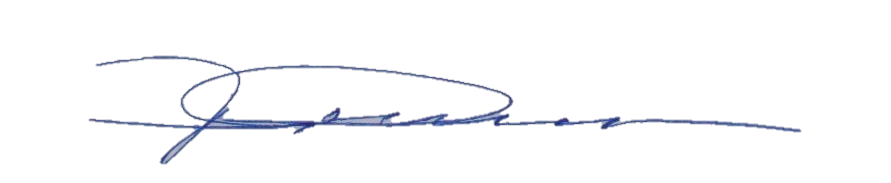 